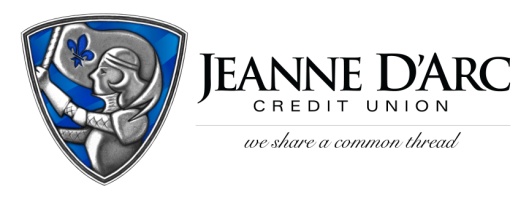 FOR IMMEDIATE RELEASE				         	 CONTACT: Robin LorenzenApril 1, 2021									          978-323-3226Jeanne D’Arc Credit Union Announces Participation in the EVERFI Financial Literacy Bee to Support Youth Financial EducationFinancial Literacy Month student challenge equips young people with money management skills and supports remote learning April 1, 2021 (Lowell, MA) – Jeanne D’Arc Credit Union today announced that they will sponsor the second annual EVERFI Financial Literacy Bee, taking place April 1-15, 2021. The EVERFI Financial Literacy Bee is a nationwide financial literacy challenge for high school students.The EVERFI Financial Literacy Bee provides an opportunity for students to learn the critical importance of saving and budgeting for short-term and long-term financial goals.The virtual challenge, created by social impact education innovator EVERFI, and supported by leading financial institutions nationwide, features four short digital lessons followed by a capstone essay contest in which students share a short-term or long-term savings goal and outline their plan to achieve that goal.  Winners of the EVERFI Financial Literacy Bee will receive a total of $20,000 in college scholarships. “Our goal at Jeanne D’Arc Credit Union is to help our members make smart financial choices and we believe education is the foundation for financial wellness. Students want to learn to become financially secure, and this program gives us one more tool to help us reach that goal,” said Mark S. Cochran, President and CEO. “We are proud to be supporting parents and students through the National Financial Bee, and we hope this program will drive open discussions about important financial topics at home.”By competing in the challenge, participating students will gain new skills to create a personalized financial decision-making framework that they can apply to their lives now and in the future. Topics include how to save, set financial goals, budget, and invest.“The pandemic has shone a bright light on the financial vulnerability of most Americans, with 40 percent of American consumers reporting that they had trouble paying at least one bill or expense in 2020,” said Ray Martinez, co-founder and president, EVERFI. “We’ve always been committed to helping students increase their financial literacy, and during this historic time, we are also working to help parents feel more comfortable having dinner-table conversations about money. The Financial Literacy Bee is a fun way for students to learn important strategies to increase savings.” In addition to supporting the EVERFI Financial Literacy Bee, Jeanne D’Arc works with EVERFI to provide online financial education courses to help consumers navigate financial uncertainty and plan for the future. These modules are free for members and the community and can be found at www.jdcu.com/financialwellness.To learn more about the EVERFI Financial Literacy Bee, visit https://jdcu.everfi-next.net/welcome/national-financial-bee-2021###About Jeanne D’Arc Credit Union:Jeanne D’Arc Credit Union was established in 1912 and is a full-service, community-based financial cooperative. Locally owned by 92,000 members with $1.6 billion in assets, Jeanne D’Arc operates eight full-service branches in Lowell, Dracut (2), Tyngsboro, Chelmsford, Methuen and Westford, Massachusetts and Nashua, New Hampshire; high-school branches at Lowell High, Dracut High, and Nashua High School South; a loan center in Lowell; and a mortgage center in Chelmsford.About EVERFI, Inc. EVERFI is an international technology company driving social change through education to address the most challenging issues affecting society ranging from financial wellness to prescription drug safety to workplace conduct and other critical topics. Founded in 2008, EVERFI is fueled by its Software-as-a-Service (SaaS) community engagement platform and has reached more than 41 million learners globally. In 2020, the company was recognized as one of the World’s Most Innovative Companies by Fast Company and was featured on Fortune Magazine’s Impact 20 list. Some of America’s leading CEOs and venture capital firms are EVERFI investors including Amazon founder and CEO Jeff Bezos, Google Chairman Eric Schmidt, Twitter founder Evan Williams, as well as Advance, Rethink Education, Rethink Impact, The Rise Fund, and TPG Growth. To learn more about EVERFI and how you can #answerthecall please visit everfi.com or follow us on Facebook, Instagram, LinkedIn, or Twitter @EVERFI.